Annex 4.	Template for Grading Sheet for Project Appraisal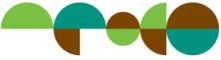 AFoCO Project Appraisal SheetProject Review Criteria and Grading SystemProject ProfileProject ProfileProject ProfileProject ProfileProject ProfileProject ProfileProject CodeProject Code(to be provided by the Secretariat)(to be provided by the Secretariat)(to be provided by the Secretariat)(to be provided by the Secretariat)Project TitleProject TitleRecipient Country(ies)Recipient Country(ies)Total BudgetTotal BudgetDate of ReviewDate of ReviewDD-MM-YYYYDD-MM-YYYYDD-MM-YYYYDD-MM-YYYYOverall AppraisalOverall AppraisalOverall AppraisalOverall AppraisalOverall AppraisalOverall AppraisalAppraisal Round (Choose One)Appraisal Round (Choose One)     Initial Appraisal     Initial Appraisal     Final Appraisal     Final AppraisalName of the ReviewerName of the ReviewerProfessional PositionProfessional PositionInstitution/OfficeInstitution/OfficeContact InformationContact InformationAppraisal Grading (tick the appropriate box)Appraisal Grading (tick the appropriate box)Appraisal Grading (tick the appropriate box)Appraisal Grading (tick the appropriate box)Appraisal Grading (tick the appropriate box)Appraisal Grading (tick the appropriate box)ARecommended for PAC deliberationBRecommended for PAC deliberation upon revisionCNot recommendedOfficial Use OnlyOfficial Use OnlyDate of ReceiptReference No.CriteriaScoreObtainedComments and RecommendationProblem Context Problem Context Problem Context Is the problem identified justifies the need to have a project?Is the problem identified justifies the need to have a project?Is the problem identified justifies the need to have a project?Clarity of the core problem as it relates to causes and effects (10 points)Score:(Specify justification on the score)Adequacy of baseline data information about the justification of the problem (10 points)Score:(Specify justification on the score)Technical feasibilityTechnical feasibilityTechnical feasibilityLogical Framework MatrixLogical Framework MatrixLogical Framework MatrixAre the expected outputs clearly formulated in response to the problems to be addressed?Are the expected outputs clearly formulated in response to the problems to be addressed?Are the expected outputs clearly formulated in response to the problems to be addressed?Alignment of the objectives with the outputs(10 points)Score:(Specify justification on the score)Alignment of the activities with the outputs (10 points)Score:(Specify justification on the score)Formulation of Objectively Verifiable Indicators using SMART criteria and Means of Verification (10 points)Score:(Specify justification on the score)Relevance to Policy and ProgramsRelevance to Policy and ProgramsRelevance to Policy and ProgramsIs the project consistent with the National/Regional Policies and Priority Programs?Is the project consistent with the National/Regional Policies and Priority Programs?Is the project consistent with the National/Regional Policies and Priority Programs?Responsiveness to relevant policies (5 points)Score:(Specify justification on the score)Alignment with relevant programs (5 points)Score:(Specify justification on the score)Financial FeasibilityFinancial FeasibilityFinancial FeasibilityAre the direct and indirect costs justifiable against the workload and actions to be delivered?Are the direct and indirect costs justifiable against the workload and actions to be delivered?Are the direct and indirect costs justifiable against the workload and actions to be delivered?Direct cost (operational expenses) (15 points)Score:(Specify justification on the score)Indirect cost (personnel cost, M&E and other support activities) (10 points)Score:(Specify justification on the score)Sustainability or relevance of the ProjectSustainability or relevance of the ProjectSustainability or relevance of the ProjectWill the proposed technology/methodology by the project be appropriate and compatible with the prevailing socio-economic and cultural context?Will the proposed technology/methodology by the project be appropriate and compatible with the prevailing socio-economic and cultural context?Will the proposed technology/methodology by the project be appropriate and compatible with the prevailing socio-economic and cultural context?Appropriateness of the technology with the prevailing bio-physical, socio-economic and cultural context (5 points)Score:(Specify justification on the score)Relevance of the exit strategies with the prevailing national policy/regional trends and future direction (10 points)Score:(Specify justification on the score)Total Score (Out of 100 points)(add the score obtained for each criteria) Total Score:FINAL GRADE (A, B, or C)A for an average score of 85~100 points (the review criteria is mostly or fully met);B for an average score of 60~84 Points (the review criteria is not adequately met and improvements are required);C for an average score below 60 points or if any of the criteria is score below 60 points (the review criteria requires substantial improvements)(A, B, or C)While the corresponding Score has been given, identify and describe (why and how) particular sections of the proposal that need further justification and enhancement.While the corresponding Score has been given, identify and describe (why and how) particular sections of the proposal that need further justification and enhancement.While the corresponding Score has been given, identify and describe (why and how) particular sections of the proposal that need further justification and enhancement.